To be sold on AuctionsPlus Friday 25th September 2015A/C AUSTRALIAN CATTLE & BEEF HOLDINGS P/L“Moray Downs”, Clermont600 No 4 Santa, Euro and Brahman Cross SteersApprox. 300-350kg.  **HGP Treated**Contact Paul Wells 0417 612 796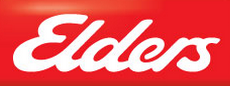 